Landvetter Judoklubb – MedlemsregisterVarför skall jag registrera mig eller mitt barn på hemsidan?Kommunikation med medlemmar
Vid olika händelser såsom läger, tävlingar, träningsuppehåll, bygghelger m.m. kan vi enkelt använda oss av mailutskick till de medlemmar som registrerat sig via hemsidan.Kontakt med andra medlemmar. 
På hemsidan finns det möjlighet att söka kontaktuppgifter för övriga medlemmar. Detta görs genom att: 
Logga in / klicka på Administration / Klicka på Medlemmar markerat i bilden nedan
Sök sedan antingen i listorna för respektive grupp eller klicka på ”Search users”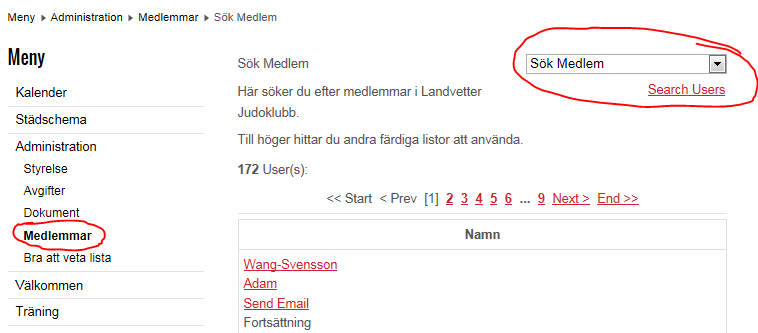 Registrering på hemsidan – TillvägagångssättGå till hemsidan: http://www.landvetterjudo.com/Klicka på Register i Login-rutan, markerat nere till vänster i bilden nedan.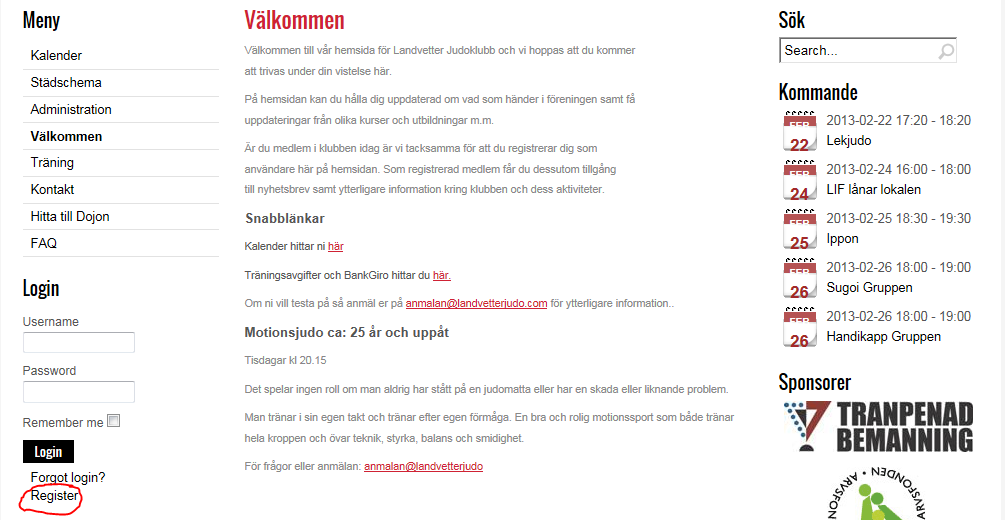 Fyll i informationen och tryck spara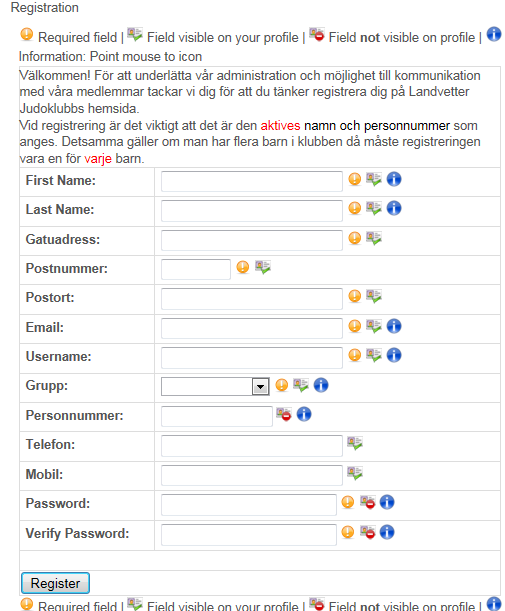 Klart!Landvetter Judoklubb – NärvarolistaNärvarolista - Varför skall jag fylla i en närvarolista för mina träningar?För att få LOK-stöd måste vi kunna redovisa våra medlemmars träningsnärvaro då stödet grundas på antalet tränande medlemmar. 
Det är av rent ekonomiska skäl viktigt för klubben att alla medlemmars träningsnärvaro fylls i. För att tränarna skall kunna fokusera på träningen försöker vi få till en lösning där de aktiva/föräldrar till de aktiva själva kan registrera närvaron.
Detta görs i Härryda Kommuns system APK på datorn för respektive medlem och träningsgrupp. Se separat anslag om tillvägagångssätt.Landvetter Judoklubb anser också att det efter 4 träningstillfällen är lämpligt att bestämma sig för om man vill fortsätta med Judo eller inte och därefter bestämma sig för om medlemsavgift samt terminsavgift skall betalas.Landvetter Judoklubb - AvgifterEnligt föreningens stadgar har det senaste årsmötet beslutat följande avgifter för verksamhetsåret:Medlemsavgift för samtliga medlemmar: 100 kronor/årTräningsavgift för samtliga medlemmar: 600 kronor/terminTerminsavgift + medlemsavgift för nybörjare eller vid årsskifte.Betalning sker till Bankgironummer: 5428-1910Glöm inte att skriva namn, grupp och personnummer på inbetalningen!